                     Water Hygiene Training Limited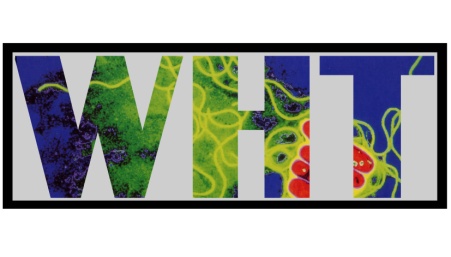 Independent Specialist in Training and AuditingFor all aspects of Legionella ControlBooking Form for Zoom Virtual Training      N.B. Details in red will be used on the certificate. Block capital letters please. Training Dates to be advisedThe price of the Zoom Virtual Training is  £150.00 per person ex VAT per session. An invoice will be generated on receiving your booking form and payable 7 days before the event by BACS. Email form to Simon French – simon.french@whtlimited.comDate of TrainingTitleFirst NameLast NamePositionPhone NoMobile NoEmail Address for Logging onAddress Line 1Address Line 2TownCountyPost CodeCompany RegistrationDepartmentCompany NameVAT Reg NoPerson responsible for paymentInvoice Address if different from aboveInvoice Address if different from aboveCompany Telephone No